La Sociedad Nacional Honoraria Hispánica, Sigma Delta Pi, Capítulo Zeta Zeta The National Hispanic Honor Society, Sigma Delta Pi, Zeta Zeta Chapter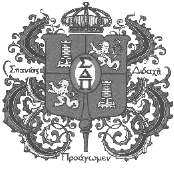 APPLICATION FOR MEMBERSHIP, Spring 2024NAME: 	DATE: 	Computing ID: 	LOCAL ADDRESS: 	LOCAL PHONE: 	E-MAIL: 	MAJOR (S) AND MINOR (S): 	CLASSIFICATION:	2nd Year	3rd Year	4th Year	Graduate StudentPreferred pronouns (for certificate): _____________________________________________________SPANISH GPA: 		OVERALL GPA: 	ANTICIPATED DATE OF GRADUATION: 	Indicate if you will be on campus Fall 24: Indicate if you will be on campus Spring 25: Indicate if you will be on campus Fall 25:Yes	NoYes	No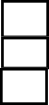 Yes	NoSPANISH COURSES COMPLETED AND IN PROGRESS AT 3000 LEVEL AND ABOVE(To be eligible for SDP, students must have already completed a 3000/4000 level course in Hispanic Literature or Hispanic Culture and Civilization with at least a B)SPANISH COURSES IN PROGRESS:PLEASE INDICATE THE TIMES DURING THE SCHOOL WEEK WHEN YOU ARE FREE TO MEETPlease return the completed application and an unofficial transcript to Matthew Street (mjs9sj@virginia.edu)—Department of Spanish, Italian, and Portuguese—application deadline: Monday, February 26.Requirements for Membership (directly from National By-Laws):Active membership shall be limited to college students who have demonstrated high scholarship in general and excellence in the academic study of Spanish. Specifically, they must meet the following requirements:Each must have completed three years of study of college-level Spanish (eighteen semester credit hours) or the equivalent thereof, including at least three semester hours of a course in Hispanic literature or Hispanic culture and civilization (currently enrolled in or completed SPAN 3300). A student may be admitted to active membership while still enrolled in the second junior- level course if all other requirements have been met and if the course instructor certifies that the student's work is of "B" or "A" quality.The candidate for active membership must have a minimum grade point average of 3.2 on a 4.0- point scale in all Spanish courses.The candidate must rank in the upper 35% (3.2 GPA) of their class--sophomore, junior, or senior--and must have completed at least three semesters or five quarters of college work.Graduate students who have been unconditionally admitted to a degree-granting program may be elected to membership upon completing two graduate courses in Spanish with an average, which, if continued, will make them eligible for a graduate degree.Sigma Delta Pi does not discriminate based on race, color, national or ethnic origin, sex, gender, age, or disability.COURSE NUMBER AND NAMEPROFESSORCOURSE GRADECOURSE NUMBER AND NAMEPROFESSORAPPROXIMATE COURSE GRADE